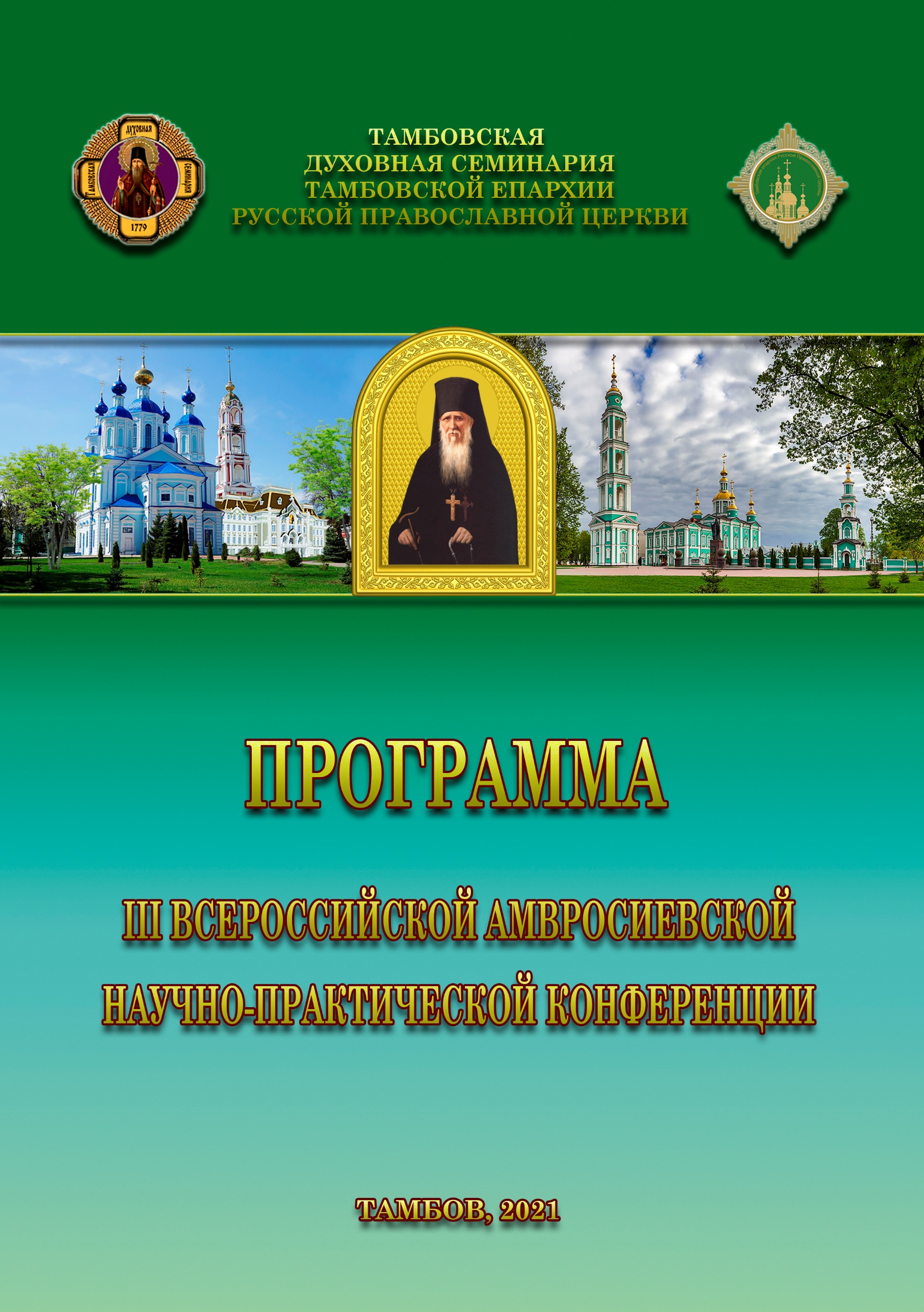 Религиозная организация – духовная образовательная организация высшего образования «Тамбовская духовная семинария Тамбовской епархии Русской Православной Церкви»ПРОГРАММАIII ВСЕРОССИЙСКОЙ АМВРОСИЕВСКОЙ НАУЧНО-ПРАКТИЧЕСКОЙ КОНФЕРЕНЦИИ(в дистанционном формате)24 июня 2021 г.ОРГКОМИТЕТ:Председатель – митрополит Тамбовский и Рассказовский Феодосий (Васнев), доктор теологии, кандидат богословия, ректор Тамбовской духовной семинарии;Священник Виталий Щербаков, магистр религиоведения, первый проректор Тамбовской духовной семинарии;Грудинина Елена Валерьевна, кандидат филологических наук, проректор по научной работе, руководитель магистратуры;Алленова Инна Викторовна, кандидат исторических наук, доцент, проректор по учебной работе, зав. кафедрой богословия, библеистики и церковной истории;Иеромонах Паисий (Буй), магистр богословия, проректор по воспитательной работе;Протоиерей Виктор Лисюнин, кандидат богословия, кандидат исторических наук, зам. зав. кафедрой богословия, библеистики и церковной истории;Евтихиев Пётр Николаевич, кандидат педагогических наук, доцент, зав. кафедрой филологии и церковно-практических дисциплин;Сысоева Светлана Викторовна, кандидат филологических наук, заведующая заочным отделением;Священник Николай Киреев, кандидат экономических наук, научный сотрудник;Сергеева Елена Михайловна, редактор сайта, ответственный за информационное обеспечение.ПОРЯДОК РАБОТЫ КОНФЕРЕНЦИИДоступ в конференцию для участников и слушателей:Тема: Zoom meeting invitation - Zoom Meeting Тамбовская Духовная Семинария Русской православной церквиВремя: 24 июн. 2021 09:00 AM МоскваПодключиться к конференции Zoomhttps://us02web.zoom.us/j/7462674209?pwd=RWJzTjZxTmZ2dHFsYzRrZWVpSlI1UT09Идентификатор конференции: 746 267 4209Код доступа: 6LXengРЕГЛАМЕНТ:доклад на пленарном заседании – 20 минут,сообщение на секционном заседании – 10 минут.ПЛЕНАРНОЕ ЗАСЕДАНИЕ(Конференц-зал Тамбовской духовной семинарии) Ссылка доступа:Подключиться к конференции Zoomhttps://us02web.zoom.us/j/7462674209?pwd=RWJzTjZxTmZ2dHFsYzRrZWVpSlI1UT09Идентификатор конференции: 746 267 4209Код доступа: 6LXengМодераторы: Грудинина Елена Валерьевна, кандидат филологических наук проректор по научной работе Тамбовской духовной семинарии;Алленова Инна Викторовна, кандидат исторических наук, доцент, проректор по учебной работе Тамбовской духовной семинарии.Приветственное слово к участникам конференции митрополита Тамбовского и Рассказовского Феодосия (Васнева), ректора Тамбовской духовной семинарии.Доклады:Митрополит Тамбовский и Рассказовский Феодосий (Васнев), доктор теологии, ректор Тамбовской духовной семинарии (г. Тамбов)Преподобный Серафим Саровский как продолжатель патристических традиций Православной ЦерквиШкаровский Михаил Витальевич, доктор исторических наук, профессор Санкт-Петербургской духовной академии, главный архивист Центрального государственного архива Санкт-Петербурга (Санкт-Петербург)Последние великие оптинские старцы – преподобные отцы Анатолий (Потапов) и Нектарий (Тихонов)Каширина Варвара Викторовна, доктор филологических наук, профессор, старший научный сотрудник Института мировой литературы им. А.М. Горького Российской академии наук (Москва) «Ревнующая о молитве» монахиня Серафима (Поливанова) – духовное чадо преподобного Амвросия Оптинского и святителя Феофана ЗатворникаГорбачев Андрей Александрович, кандидат богословия, секретарь Ученого совета Тульской духовной семинарии (г. Тула)О причинах бессмертия ангела и человекаДианова Галина Альбертовна, доктор филологических наук, профессор; магистр теологии (Москва)Р. Дж. Коллингвуд о доказательстве существования БогаПрезентация передвижного выставочного проекта «Восхождение к победе. Читая дневники Вячеслава Гроздова. 1941–1945», получившего поддержку Фонда президентских грантов в 2020–2021 гг. (научный руководитель – протоиерей Виктор Лисюнин, кандидат богословия, кандидат исторических наук; куратор – Г.А. Абрамова).СЕКЦИЯ 1.ДУХОВНЫЕ ТРАДИЦИИ ПРАВОСЛАВИЯ В РОССИИ: ИСТОРИЯ И СОВРЕМЕННОСТЬПодключиться к конференции Zoomhttps://us02web.zoom.us/j/7462674209?pwd=RWJzTjZxTmZ2dHFsYzRrZWVpSlI1UT09Идентификатор конференции: 746 267 4209Код доступа: 6LXengМодераторы:протоиерей Виктор Лисюнин, кандидат богословия, кандидат исторических наук, зам. заведующего кафедрой богословия, библеистики и церковной истории Тамбовской духовной семинарии;Мудрак Георгий Игоревич, студент 3 курса бакалавриата Тамбовской духовной семинарииПротоиерей Виктор Федорович Лисюнин, кандидат богословия, кандидат исторических наук, зам. заведующего кафедрой богословия, библеистики и церковной истории Тамбовской духовной семинарии (г. Тамбов)Презентация монографии «Возрождение Тамбовской епархии в годы служения святителя Луки (Войно-Ясенецкого) 1944–1946»Абрамова Галина Александровна, глав. науч. сотрудник ТОГБУК «Тамбовский областной краеведческий музей», Заслуженный работник культуры РФ (г. Тамбов);Протоиерей Виктор Федорович Лисюнин, кандидат богословия, кандидат исторических наук, зам. заведующего кафедрой богословия, библеистики и церковной истории Тамбовской духовной семинарии (г. Тамбов)Историко-культурный центр имени святителя Луки и Тамбовская духовная семинария: опыт общественно-церковного взаимодействия в реализации историко-мемориальных проектов, поддержанных Фондом президентских грантов 2017–2021 гг.Горбунова Светлана Валерьевна, заведующая отделом Информационно-образовательный центр «Русский музей: виртуальный филиал» ТОГБУК «Тамбовский областной краеведческий музей» (г. Тамбов);Протоиерей Виктор Федорович Лисюнин, кандидат богословия, кандидат исторических наук, зам. заведующего кафедрой богословия, библеистики и церковной истории Тамбовской духовной семинарии (г. Тамбов)Популяризация духовных традиций в рамках реализации совместных проектов Тамбовской духовной семинарии и Тамбовского областного краеведческого музея, победителей Международного открытого грантового конкурса «Православная инициатива»	  Акользина Марина Константиновна, кандидат исторических наук, доцент кафедры лингвистики и гуманитарно-педагогического образования Педагогического института ФГБОУ ВО «Тамбовский государственный университет имени Г.Р. Державина (г. Тамбов)Домовые церкви в учебных заведениях Тамбовской губернии в XIX векеСвященник Андрей Александрович Пишикин, магистрант 1 курса направления подготовки «Теология», профиль «Русская духовная словесность» Тамбовской духовной семинарии (г. Тамбов)Самодержавная власть в проповедях тамбовского духовенства вт. пол. XIX – начала XX векаИеромонах Никон (Машканцев), магистрант 1 курса Тамбовской духовной семинарии, направление подготовки «Теология», профиль «Русская духовная словесность (Тамбовской обл., г. Мичуринск)Проблема духовно-нравственного состояния народа в период первой русской революции 1905–1907 гг. (по трудам митр. Владимира (Богоявленского)Левин Олег Юрьевич, магистр религиоведения, старший преподаватель кафедры богословия, библеистики и церковной истории Тамбовской духовной семинарии (г. Тамбов)Религиозность беженцев периода I Мировой войны в Тамбовской епархии (1914-1917) Курбатов Сергей Николаевич, аспирант направления подготовки 22.00.06   Социология культуры ФГБОУВО «Тамбовский государственный университет имени Г.Р. Державина», факультет истории, мировой политики и социологии, кафедра теоретической и прикладной социологии;Гузенина Светлана Валерьевна, доктор социологических наук, доцент, профессор кафедры теоретической и прикладной социологии ФГБОУВО «Тамбовский государственный университет им. Г.Р. Державина» (г. Тамбов)Символика патриотического подвига в духовном пространстве РоссииМудрак Георгий Игоревич, студент 3 курса бакалавриата, направление подготовки «Практическая теология Православия» Тамбовской духовной семинарии (Тамбовская область, г. Мичуринск)Духовная литература и молитвенная практика в жизни верующего человека Тамбовской области в 70-80-е гг. XX векаСЕКЦИЯ 2.СВЯТООТЕЧЕСКОЕ УЧЕНИЕ, ЦЕРКОВНАЯ ЖИЗНЬ И ВЫЗОВЫ СОВРЕМЕННОСТИПодключиться к конференции Zoomhttps://us02web.zoom.us/j/7462674209?pwd=RWJzTjZxTmZ2dHFsYzRrZWVpSlI1UT09Идентификатор конференции: 746 267 4209Код доступа: 6LXengМодераторы:Иеромонах Паисий (Буй), магистр богословия, проректор по воспитательной работе Тамбовской духовной семинарии;Священник Алексий Николаевич Злобин, магистр теологии, ст. преподаватель кафедры богословия, библеистики и церковной истории Тамбовской духовной семинарии.	  Алленова Инна Викторовна, кандидат исторических наук, доцент, проректор по учебной работе; магистрант 1 курса направления подготовки 48.04.01 Теология, профиль «Русская духовная словесность» Тамбовской духовной семинарии (г. Тамбов)Ораторские приемы позднеантичной риторики в текстах святителя Иоанна ЗлатоустаРяховская Татьяна Викторовна, кандидат философских наук, зам. заведующего кафедрой богословия, библеистики и церковной истории Тамбовской духовной семинарии (г. Тамбов)Экзегеза феноменов жизни и смерти в трудах святителей Григория Богослова и Василия ВеликогоСвященник Константин Рева, магистр богословия, магистр теологии, проректор по научной и методической работе Воронежской духовной семинарии (г. Воронеж)Регламентация богослужебной практики в наследии священномученика Вениамина, митрополита ПетроградскогоИеромонах Паисий (Буй), магистр богословия, проректор по воспитательной работе Тамбовской духовной семинарии, аспирант кафедры богословия Московской духовной академии (г. Тамбов)Учение Виктора Франкла о духовности человека в свете православной антропологииСвященник Алексий Николаевич Злобин, магистр теологии, ст. преподаватель кафедры богословия, библеистики и церковной истории Тамбовской духовной семинарии; магистрант кафедры филологии Московской духовной академии (г. Тамбов)Антропологический аспект виртуальной реальностиПротоиерей Владимир Александрович Сергунин, магистр религиоведения, аспирант кафедры отечественной истории, старший преподаватель кафедры теологии ФГБОУ ВО «Тамбовский государственный университет им. Г.Р. Державина», старший преподаватель кафедры филологических и церковно-практических дисциплин Тамбовской духовной семинарии (г. Тамбов)О методике использования электронного учебного пособия в рамках теоретического курса по дисциплине «Литургика» и производственной практики в духовной семинарииСвященник Александр Сергеевич Пятеров, магистрант 1 курса направления подготовки «Теология», профиль «Русская духовная словесность» Тамбовской духовной семинарии (Тамбовская обл., г. Моршанск)Евхаристическая практика как показатель духовного состояния общества: Л.Н. Толстой и ЕвхаристияСвященник Александр Михайлович Балашов, магистрант 1 курса направления подготовки «Теология», профиль «Русская духовная словесность» Тамбовской духовной семинарии (Тамбовская обл., Петровский р-н)Историко-культурный контекст жизни и деятельности святителя Николая СербскогоДиакон Антоний Артурович Дик, кандидат исторических наук, доцент, заведующий кафедрой теологии ФГБОУ ВО «Тамбовский государственный университет им. Г.Р. Державина»; магистрант 1 курса направления подготовки 48.04.01 Теология, профиль «Русская духовная словесность» Тамбовской духовной семинарии (г. Тамбов)Проблемы становления церковно-религиозной печати русской эмиграции 1920-1930 гг.Золотов Питирим Юрьевич, кандидат педагогических наук, магистрант 1 курса направления подготовки «Теология», профиль «Русская духовная словесность» Тамбовской духовной семинарии (г. Тамбов)Вопросы православной антропологии в трудах митрополита Антония Сурожского Кравченко Ярослав Александрович, магистрант 1 курса направления подготовки «Теология», профиль «Русская духовная словесность» Тамбовской духовной семинарии (Тамбовская обл., г. Уварово)Неоязыческие религиозные объединения в современном информационно-коммуникативном пространстве Тамбовской области (на примере славянской общины «Жива»)СЕКЦИЯ 3.МЕЖПРЕДМЕТНЫЕ СВЯЗИ В КОНТЕКСТЕ СОВРЕМЕННОГО ДУХОВНОГО ОБРАЗОВАНИЯ Подключиться к конференции Zoomhttps://us02web.zoom.us/j/7462674209?pwd=RWJzTjZxTmZ2dHFsYzRrZWVpSlI1UT09Идентификатор конференции: 746 267 4209Код доступа: 6LXengМодераторы:Сысоева Светлана Викторовна, кандидат филологических наук, заведующая заочным отделением Тамбовской духовной семинарии;Священник Николай Киреев, кандидат экономических наук, магистр богословия, научный сотрудник Тамбовской духовной семинарииСвященник Виталий Юрьевич Щербаков, магистр религиоведения, первый проректор Тамбовской духовной семинарии (г. Тамбов)Евангельская притча о блудном сыне: нравственно-педагогический аспектГрудинина Елена Валерьевна, кандидат филологических наук, проректор по научной работе Тамбовской духовной семинарии, магистрант 1 курса направления подготовки 48.04.01 Теология, профиль «Русская духовная словесность Тамбовской духовной семинарии (г. Тамбов)Композиционно-смысловая структура гомилетических произведений святителя Феофана Затворника периода пребывания на Тамбовской кафедреСысоева Светлана Викторовна, кандидат филологических наук, заведующая заочным отделением Тамбовской духовной семинарии, магистрант направления подготовки 48.04.01 Теология, профиль «Русская духовная словесность» Тамбовской духовной семинарии (г. Тамбов)Аксиология слова: эмотивная лексика в «Общих праздничных приветствиях» преподобного Амвросия Оптинского Гусакова Виктория Олеговна, кандидат искусствоведения, методист Центра подготовки церковных специалистов при Санкт-Петербургской духовной академии «Епархиальные курсы им. св. прав. Иоанна Кронштадтского» (Санкт-Петербург)Добродетели подвига святого Александра Невского в духовно-нравственном воспитании школьниковСвященник Алексий Владимирович Хвостунков, магистрант направления подготовки 48.04.01 Теология, профиль «Русская духовная словесность» Тамбовской духовной семинарии (г. Тамбов)Литературные традиции русской агиографииЕвтихиев Петр Николаевич, кандидат педагогических наук, доцент, заведующий кафедрой филологических и церковно-практических дисциплин Тамбовской духовной семинарии (г. Тамбов)Анализ педагогики «свободного воспитания» Л.Н. Толстого с позиций православной антропологии святителя Феофана ЗатворникаБуянова Галина Борисовна, кандидат филологических наук, доцент кафедры русской и зарубежной литературы, журналистики Факультета филологии и журналистики ФГБОУ ВО «Тамбовский государственный университет им. Г.Р. Державина» (г. Тамбов)Лирика М.Ю. Лермонтова в контексте поучений святителя Луки (Войно-Ясенецкого) о душеСвященник Иоанн Владимирович Лаврин, магистрант 1 курса направления подготовки 48.04.01 Теология, профиль «Русская духовная словесность» Тамбовской духовной семинарии (г. Тамбов)Проблематика воскресных проповедей святителя Луки (Войно-Ясенецкого) в Тамбовский период служенияСвященник Николай Киреев, кандидат экономических наук, магистр богословия, научный сотрудник Тамбовской духовной семинарии (г. Тамбов)Особенности применения индуктивного метода в построении проповеди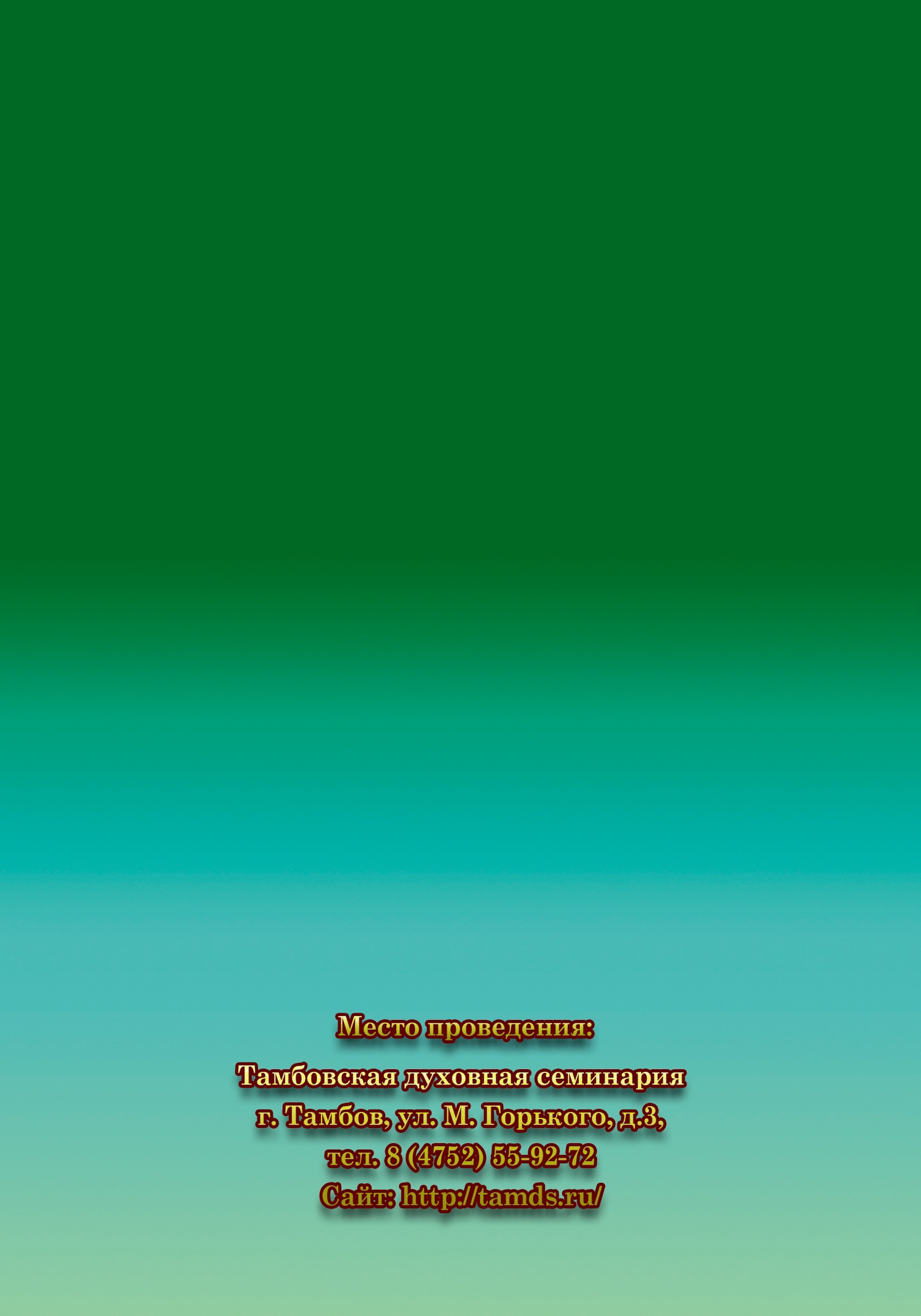 9.30 – 10.00Регистрация участников конференции на платформе Zoom.10.00 – 12.30Пленарное заседание.12.30 – 13.30Перерыв.13.30 – 16.30Секционные заседания.16.30 – 16.50Подведение итогов конференции.